Đặc khu kinh tế là gì?Khái quát chung về đặc khu kinh tếKhái niệm đặc khu kinh tế là tên gọi chung cho các khu kinh tế được xây dựng trong một quốc gia hướng tới thu hút đầu tư trong nước và quốc tế thông qua các biện pháp khuyến khích đặc biệt. Để tìm hiểu rõ hơn về khái niệm, đặc điểm... của đặc khu kinh tế, mời các bạn tham khảo bài viết.Đặc khu kinh tế, còn gọi là khu kinh tế tự do, khu kinh tế đặc biệt, khu kinh tế mở, khu thương mại tự do, hay thậm chí đơn giản chỉ là khu kinh tế, khu tự do, là tên gọi chung cho các khu kinh tế được thành lập trong một quốc gia nhằm thu hút đầu tư trong và ngoài nước bằng các biện pháp khuyến khích đặc biệt.Tên gọi là được dùng phổ biến hơn. Tuy nhiên có những khu kinh tế có thể không mang tên gọi chính thức như một trong các tên gọi trên, nhưng vẫn có quy chế hoạt động như một khu kinh tế tự do.Trong một khu kinh tế tự do có thể gồm nhiều khu chức năng như khu vực phi thuế quan (khu vực bảo thuế), khu công nghiệp, khu chế xuất, khu công nghệ cao, các tiểu khu du lịch, nghỉ dưỡng, giải trí, dịch vụ, v.v...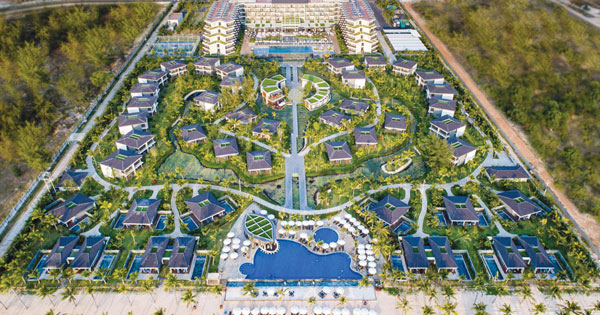 Khái quát:Để thu hút các nguồn lực vốn đầu tư trong nước và quốc tế, các đặc khu kinh tế thường áp dụng các biện pháp khuyến khích đặc biệt như:Xây dựng môi trường kinh doanh lý tưởng, tạo mọi điều kiện thuận lợi thu hút đầu tư chẳng hạn như miễn giảm thuế, giảm tải quy chế, thiết lập chính sách linh hoạt về lao động.Xây dựng hệ thống cơ sở hạ tầng thuận lợi, thiết lập môi trường và điều kiện sống lý tưởng cho những người công tác trong khu kinh tế này ví dụ như đầu tư nâng cấp các dịch vụ giáo dục, dịch vụ y tế hiện đại, khu vui chơi giải trí hiện đại và sang trọng.Sở hữu vị trí địa lý chiến lược thường gắn liền với cảng biển, cảng hàng không quốc tế…Ngoài ra còn có các chính sách hỗ trợ và ưu đãi đặc biệt khác.Ngoài việc thu hút đầu tư, việc xây dựng đặc khu kinh tế là đòn bẩy thúc đẩy phát triển kinh tế tại một số địa phương có tốc độ phát triển kém hơn trong quốc gia.Danh sách một số đặc khu kinh tế trên thế giới:AnhLondon DocklandsẤn ĐộKhu kinh tế đặc biệt VisakhapatnamKhu kinh tế đặc biệt KandlaKhu kinh tế đặc biệt SuratKhu kinh tế đặc biệt CochinKhu kinh tế đặc biệt IndoreKhu kinh tế đặc biệt SEEPZKhu kinh tế đặc biệt JaipurKhu kinh tế đặc biệt MadrasMahindra City, ChennaiKhu kinh tế đặc biệt NoidaBắc Hàn (Triều tiên)Đặc khu kinh tế RasonBelarusKhu kinh tế tự do BrestBrasilZona Franca de ManausBulgariaBurgasChileIquiqueGeorgiaPoti, Samegrelo regionHàn QuốcKhu kinh tế tự do IncheonKhu kinh tế tự do Busan-JinhaeKhu kinh tế tự do GwangyangKhu kinh tế tự do DaeguKhu kinh tế tự do Hoàng HảiIranKishKhu tự do ArasKhu tự do AnzaliKhu tự do ArvandKhu tự do ChabaharKhu tự do GheshmCác Tiểu vương quốc Ả Rập Thống nhấtKhu tự do Jebel AliThành phố Internet Dubai; Thành phố Truyền thông DubaiLàng Tri thức DubaiThành phố Y tế DubaiTrung tâm Tài chính Quốc tế DubaiDuBiotechKhu Outsource DubaiKhu Sản xuất và Truyền thông Quốc tếThành phố Studio DubaiMalaysiaKhu tự do Port KlangNgaNakhodkaIngushetiaYantar, KaliningradNhật BảnKhu thương mại tự do đặc biệt OkinawaPhilippinesKhu cảng tự do vịnh SubicKhu kinh tế đặc biệt ClarkTây Ban NhaIbizaTrung QuốcĐặc khu kinh tế Thâm QuyếnĐặc khu kinh tế Sán ĐầuĐặc khu kinh tế Chu HảiĐặc khu kinh tế Hạ MônĐặc khu kinh tế Hải NamĐặc khu kinh tế Thượng HảiViệt NamKhu kinh tế Dung QuấtKhu kinh tế mở Chu LaiKhu kinh tế Nghi SơnĐề án 3 đặc khu kinh tế mới:Đặc khu kinh tế Vân ĐồnĐặc khu kinh tế Phú QuốcĐặc khu kinh tế Bắc Vân Phong